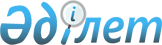 О внесении изменения и дополнений в постановление Правительства Республики Казахстан от 31 октября 2017 года № 689 "Об утверждении перечня праздничных дат в Республике Казахстан"Постановление Правительства Республики Казахстан от 31 мая 2023 года № 426.
      Правительство Республики Казахстан ПОСТАНОВЛЯЕТ:
      1. Внести в постановление Правительства Республики Казахстан от 31 октября 2017 года № 689 "Об утверждении перечня праздничных дат в Республике Казахстан" следующие изменение и дополнения:
      в перечне праздничных дат в Республике Казахстан, утвержденном указанным постановлением:
      пункт 6-1 изложить в следующей редакции:
      "6-1. День матерей – второе воскресенье мая";
      дополнить пунктом 6-2 следующего содержания:
      "6-2. День работников связи – 17 мая";
      дополнить пунктом 15-1 следующего содержания:
      "15-1. День отцов – третье воскресенье июня".
      2. Настоящее постановление вводится в действие после дня его первого официального опубликования.
					© 2012. РГП на ПХВ «Институт законодательства и правовой информации Республики Казахстан» Министерства юстиции Республики Казахстан
				
      Премьер-МинистрРеспублики Казахстан 

А. Смаилов
